Vorgesetzte Person :                                  ____________        ________________________                                      	Datum                         Unterschrift                        Die Prüfung der Wirksamkeit der Maßnahmen erfolgt mit der regelmäßigen Prüfung der Gefährdungsbeurteilung auf Aktualität.BereichErstellt am:Gebäude, RaumArbeitsplatz von:Erstellt von:Beteiligt waren:Gefährdungs- u. BelastungsfaktorenBüro- und BildschirmarbeitsplätzeMaßnahmen ausreichend?Maßnahmen ausreichend?Maßnahmen ausreichend?MaßnahmenZu erledigen bisWerJaNeinEntfällt1.ArbeitsumgebungArbeitsplatz, Arbeitsraum1.1Gefährdung durch ergonomische  FaktorenGefährdung durch ergonomische  Faktorenz.B.• durch eine fehlende Sichtverbindung nach außen,• durch nicht ausreichendeGrund- oder Bewegungsflächen• nicht ausreichende oder ein-   geengte VerkehrswegBietet der Arbeitsraum genügend Arbeitsfläche pro Arbeitsplatz? Mindestfläche je Büroarbeitsplatz sollte sein: 8 bis 10 m² in Büroräumen einschl. allg. üblicher Möblierung und anteiliger Verkehrsflächen im Raum12 bis 15 m2 in Großraumbüros 1.2Gefährdung durch ergonomische  FaktorenGefährdung durch ergonomische  Faktorenz.B.• durch eine fehlende Sichtverbindung nach außen,• durch nicht ausreichendeGrund- oder Bewegungsflächen• nicht ausreichende oder ein-   geengte VerkehrswegIst ein ungehinderter Zugang zum Arbeitsplatz (Breite: min. 60 cm) möglich? 1.3Gefährdung durch ergonomische  FaktorenGefährdung durch ergonomische  Faktorenz.B.• durch eine fehlende Sichtverbindung nach außen,• durch nicht ausreichendeGrund- oder Bewegungsflächen• nicht ausreichende oder ein-   geengte VerkehrswegWurde beachtet, dass sich Benutzerflächen und Verkehrswegeflächen nicht überlagern dürfen?1.4Gefährdung durch ergonomische  FaktorenGefährdung durch ergonomische  Faktorenz.B.• durch eine fehlende Sichtverbindung nach außen,• durch nicht ausreichendeGrund- oder Bewegungsflächen• nicht ausreichende oder ein-   geengte VerkehrswegSteht am Arbeitsplatz eine ausreichende Bewegungsfläche ( 1 x 1.5 m) für 
Arbeitsbewegungen und wechselnde Arbeitshaltung zur Verfügung? 1.5Gefährdung durch ergonomische  FaktorenGefährdung durch ergonomische  Faktorenz.B.• durch eine fehlende Sichtverbindung nach außen,• durch nicht ausreichendeGrund- oder Bewegungsflächen• nicht ausreichende oder ein-   geengte VerkehrswegSind die Kabel so verlegt, dass sie keine Stolperstellen bilden (z.B. durch Kabelbrücken gesichert)?2Arbeitstisch 2.1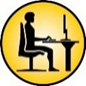 Gefährdung durch ergonomische  FaktorenHat der Arbeitstisch, je nach Aufgabe eine 
ausreichende Arbeitsfläche? (Breite: 120 cm bis 160 cm x 
Tiefe: mind. 80 cm)  2.2Gefährdung durch ergonomische  FaktorenIst ausreichend Beinraum vorhanden?
(Abstand zwischen Oberschenkel und Tischunterkante, Beinbewegungen und 
Streckungen möglich.Höhe: min.65cm; Breite: min. 58cm; Tiefe: min 60cm) 2.3Gefährdung durch ergonomische  FaktorenIst die Tischoberfläche nicht spiegelnd und frei von Reflexionen, d.h. matt, höchstens seidenmatt?2.4Gefährdung durch ergonomische  FaktorenErmöglicht die Tischhöhe (in Verbindung mit dem Arbeitsstuhl) eine 
ergonomisch günstige Arbeitshaltung und ausreichende Beinfreiheit?Beurteilungskriterien insbesondere bei der Bildschirmarbeit:Oberarm hängt locker herabUnterarm und Oberschenkel etwa horizontalWinkel zwischen  Ober- u. Unterarm, bzw. zwischen Ober-  u. 
Unterschenkel mindestens 90°Bei Tastatureinsatz: kein Überstrecken der Handgelenke3Stehpult (falls vorhanden)3.1Gefährdung durch ergonomische  FaktorenStehpult ist höhenverstellbar bis min. 135 cm und die Pultplatte ist neigbar bis min. 15°3.2Gefährdung durch ergonomische  FaktorenIntegrierter Bestandteil des Arbeitsplatzes4Arbeitsstuhl4.1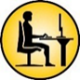 Gefährdung durch ergonomische  FaktorenErmöglicht der Stuhl in Verbindung mit dem Arbeitstisch individuell anpassbare, wechselnde, ergonomisch günstige Arbeitshaltungen? Höhenverstellbar von 42 bis 53 cm; 4.2Gefährdung durch ergonomische  FaktorenIst der Wegrollwiderstand des Stuhles an die Fußbodenart angepasst
(Teppichboden - glatter Boden)? 5Bildschirm - Monitor5.1Gefährdung durch ergonomische  FaktorenSind Bildschirmgröße und -form der Arbeitsaufgabe angemessen? 
(bspw. 19 Zoll/483 mm Diagonale bei 800 mm Sehabstand) .5.2Gefährdung durch ergonomische  FaktorenIst die Aufstellhöhe des dreh- und neigbaren Bildschirms so, dass die Sehachse bei Blick auf die Bildschirmmitte etwa 35° abwärts geneigt ist? 5.3Gefährdung durch ergonomische  FaktorenKann die Bildschirmarbeit bei unverdrehter und entspannter Kopf- und Körperhaltung und "gerader" Ausrichtung des Körpers vor dem Arbeitstisch ausgeführt werden?5.4Gefährdung durch ergonomische  FaktorenBeträgt der Sehabstand zum Bildschirm je nach Bildschirmgröße und Auflösung mindestens 500 – 700 mm? 5.5Gefährdung durch ergonomische  FaktorenIst der Bildschirm durch richtige Aufstellung frei von Reflexionen und Spiegelungen?: Position nicht zu nahe am FensterBlickrichtung etwa parallel zur FensterfrontBlickrichtung etwa parallel zu Deckenleuchten oder LeuchtbändernPosition zwischen - nicht unter - den Deckenleuchten/Leuchtbändern5.6Gefährdung durch ergonomische  FaktorenIst als Darstellungsart schwarz auf hellem Hintergrund (Positivdarstellung) 
gewählt? 5.7Gefährdung durch ergonomische  FaktorenIst die Schriftgröße individuell einstellbar und/oder beträgt sie mindestens 3,2 mm bei Großbuchstaben? 
Entsprechend der Formel: Schriftgröße = Sehabstand (mm) : 5.8Gefährdung durch ergonomische  FaktorenSind die Zeichen bis zum Rand scharf abgebildet? 5.9Gefährdung durch ergonomische  FaktorenSind Helligkeit und Kontrast einfach einstellbar? 5.10Gefährdung durch ergonomische  FaktorenSind Qualitätsstandards eingehalten? z.B. Blauer Engel, TCO Certified - Gütesiegel für Bildschirme, PCs und IT-Geräte. 5.11Gefährdung durch ergonomische  FaktorenEntspricht die eingesetzte Software in ergonomischer Hinsicht dem Stand der Technik? (Aktuelle Standard-Software erfüllt üblicherweise diese Bedingungen).  6Tastatur      6.1Gefährdung durch ergonomische  FaktorenIst die Tastatur vom Monitor getrennt?6.2Gefährdung durch ergonomische  FaktorenHat die Tastatur eine reflexionsarme Oberfläche? 6.3Gefährdung durch ergonomische  FaktorenIst die Tastaturbeschriftung bei normaler Arbeitshaltung gut lesbar? Helle Tastatur  mit schwarzer Tastaturbeschriftung.6.4Gefährdung durch ergonomische  FaktorenIst vor der Tastatur genug Arbeitsfläche frei, so dass ein Auflegen der Handballen auf dem Tisch möglich ist (ca. 5 - 10 cm)?6.5Gefährdung durch ergonomische  FaktorenLiegt die Tastatur bei regelmäßiger Benutzung fest am Arbeitsplatz auf (Rutschhemmung)?6.6Gefährdung durch ergonomische  FaktorenIst die Tastatur geneigt?
(Neigungswinkel: 5° - 15°; Höhe der Tastatur mittlere Reihe  maximal 30 mm)7Vorlagenhalter (falls notwendig)7.1Gefährdung durch ergonomische  FaktorenIst der Vorlagenhalter stabil, standsicher und frei aufstellbar?7.2Gefährdung durch ergonomische  FaktorenIst der Vorlagenhalter reflexionsarm?7.3Gefährdung durch ergonomische  FaktorenIst der Vorlagenhalter neigbar und höhenverstellbar (ca. zwischen 15° und 75°)?8Beleuchtung8.1Gefährdung durch ergonomische  FaktorenIst die Licht- und Helligkeitsverteilung im Arbeitsraum gleichmäßig (besonders bei Bildschirmarbeit keine Spotleuchten am Tisch)? 8.2Gefährdung durch ergonomische  FaktorenIst die Beleuchtungsstärke am Arbeitsplatz ausreichend (mindestens 500 Lux)?8.3Gefährdung durch ergonomische  FaktorenWerden Direktblendung und Reflexblendung durch Leuchten bzw. Tageslicht 
vermieden (z.B. durch Spiegelrasterleuchten, Jalousien, Lamellenstores mit 
senkrechten Lamellen u. Ä.)? 8.4Gefährdung durch ergonomische  FaktorenBesitzen alle Lampen die gleiche Lichtfarbe (Neutralweiß)? 9Klima  9.1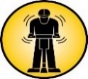 Gefährdung durch spezielle physikalische EinwirkungenHerrschen am Arbeitsplatz Temperaturen von mindestens 20°C bis 22°C, bzw. im Sommer unter Beachtung der Wärmeentwicklung aller Geräte regelmäßig von nicht mehr als 26 °C? 9.2Gefährdung durch spezielle physikalische EinwirkungenIst eine angemessene Luftfeuchtigkeit gegeben rel. Luftfeuchtigkeit maximal 50%)?9.3Gefährdung durch spezielle physikalische EinwirkungenWird störende Zugluft (Luftgeschwindigkeit: > 0,10 bis 0,15 m/sec) vermieden?
 10 Lärm 10.1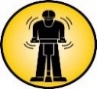 Gefährdung durch spezielle physikalische EinwirkungenBeträgt der Beurteilungspegel am Arbeitsplatz :höchstens 55 dB(A) bei überwiegend geistigen Tätigkeiten,(entspricht Gesprächsgeräuschen) 10.2Gefährdung durch spezielle physikalische Einwirkungenbei Büroarbeiten mittlerer Komplexität (Daten- und Texterfassung)höchstens 70 dB(A) ?10.3Gefährdung durch spezielle physikalische EinwirkungenIst der Raum frei von anderen störenden Lärmquellen?11Leiter und Tritte11.1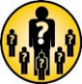 Grundlegende organisatorischeFaktorenStehen ab einer Ablagehöhe von mehr als 1,80 m geeignete Leitern und Tritte zur Verfügung?11.2Grundlegende organisatorischeFaktorenWerden die Leiter und Tritte jährlich durch eine befähigte Person geprüft? (Prüfplakette?)11.3Grundlegende organisatorischeFaktorenSind die Mitarbeiter im Umgang mit Leitern und Tritten unterwiesen?12Notfallvorsorge / Brandschutz12.1Grundlegende organisatorischeFaktorenErste-Hilfe-Material, und Kennzeichnungen vorhanden?12.2Grundlegende organisatorischeFaktorenAus- und weitergebildete Ersthelfer/ innen in ausreichender Anzahl vorhanden und bekannt12.3Grundlegende organisatorischeFaktorenIst ein Verbandbuch vorhanden?12.4Grundlegende organisatorischeFaktorenFluchtwege und –türen sind nicht verstellt oder verkeilt.12.5Grundlegende organisatorischeFaktorenPrüffristen der Feuerlöscher sind eingehalten (alle 2 Jahre). Prüfplakette.12.6Grundlegende organisatorischeFaktorenEs sind Brandschutz- und Evakuierungshelfer ausgebildet.12.7Grundlegende organisatorischeFaktorenFluchtwege sind ausreichend breit:Bis 5 Benutzer: 0,875 m (Reduzierung auf 0,80 m lichte Breite möglich)Bis 20 Benutzer: 1,00 mBis 200 Benutzer: 1,20 m13Elektrische Sicherheit13.1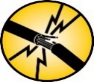 Elektrische GefährdungSind die vorhandenen elektrischen Betriebsmittel mit "CE" (Gerätesicherheit, EU) und optional "GS" (geprüfte Sicherheit) gekennzeichnet? 13.2Elektrische GefährdungSind alle ortveränderlich elektrischen Geräte (DGUV A3 Prüfung) durch eine Elektrofachkraft geprüft worden?14Heben, Tragen und Transportieren von Lasten14.1Gefährdung durch ergonomische  FaktorenStehen zum leichteren Transportieren von schweren Gegenständen (z.B. Ordner, Papierkartons)  Transporthilfen wie Karren, Tischwagen, etc. zur Verfügung?14.2Gefährdung durch ergonomische  FaktorenMitarbeiter werden regelmäßig über das richtige Heben, Tragen und Transportieren von Lasten unterwiesen?15Gefährdungsermittlung  und  Arbeitsmedizinische Vorsorge15.1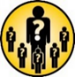 Grundlegende organisatorischeFaktorenWird vor Aufnahme der Tätigkeit an Bildschirmarbeitsplätzen und nachfolgend in regelmäßigen Abständen eine Untersuchung des Sehvermögens durch einen Arbeits- oder Betriebsmediziner angeboten? 15.2Grundlegende organisatorischeFaktorenWurden die Arbeitsbedingungen nach §10 Mutterschutzgesetz beurteilt? (Muss immer beurteilt werden, auch wenn keine zur Zeit keine Frau tätig ist.
 (Siehe Gefährdungsbeurteilung Mutterschutz.)16Schulungen/ Unterweisungen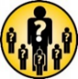 Grundlegende organisatorischeFaktorenAlle Mitarbeiter werden vor Aufnahme der Tätigkeit und anschließend regelmäßig (mind. 1 x jährlich) unterwiesen. Themen: Benutzung der Arbeitsmittel, Erste Hilfe, Flucht- und Rettungswege, Gesundheitsschutz, Verhalten im Notfall, usw.